Please complete this form as thoroughly as possible and return to margi@numicon.co.nzInternational Numicon Affiliate Programme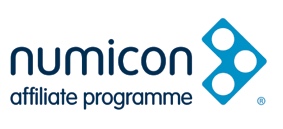 Professional Development Course – Application Form (2018)International Numicon Affiliate ProgrammeProfessional Development Course – Application Form (2018)International Numicon Affiliate ProgrammeProfessional Development Course – Application Form (2018)International Numicon Affiliate ProgrammeProfessional Development Course – Application Form (2018)International Numicon Affiliate ProgrammeProfessional Development Course – Application Form (2018)Name:Job Title:Organization:Telephone:Business Email:Business Postal Address:Postcode:Invoice Address:Postcode:(if different)Type/Remit of Organization: (please indicate all that apply)Type/Remit of Organization: (please indicate all that apply)Type/Remit of Organization: (please indicate all that apply)Type/Remit of Organization: (please indicate all that apply)Type/Remit of Organization: (please indicate all that apply)RTLB  RTLB  Special NeedsTraded ServiceTraded ServiceSchool Cluster/AssociationEarly YearsEarly YearsInitial Teacher EducationPrimaryPrimaryResearchSecondary Secondary Advisory- e.g. CognitionOther (please give details)Other (please give details)Other (please give details)Other (please give details)Other (please give details)It is a requirement that all those attending this course, and joining the International Numicon Affiliate Programme, are familiar with Numicon. Please detail below:Your experience with NumiconYour experience within mathematics educationYour experience in the use of practical resources to support mathematical teaching and learningYour experience in leading teacher professional development Your experience in other areas of educationUpon successful completion of the course, you will have access to a wide range of Numicon professional development materials.   You will be able to use these within the remit of your role and that of your affiliated organization.  Please detail below, as fully as possible:The professional development opportunities you would like to offer, e.g. Introduction to NumiconThe location of these opportunitiesThe mechanisms by which these opportunities will be funded, e.g. RTLB/Speld/CoLThe methods by which these opportunities will be quality assured, e.g. observation/evaluationSignature (agreement with the terms of the Numicon Affiliate Programme)                                                                   Date